Anlegen von Organisationssätzen (Orga-Sätze)Die Organisationssätze werden anhand der Erhebungsmatrix in HISinOne eingetragenDie Organisationssätze werden von der jeweiligen Sachbearbeitung eingetragen, wo der Kernstudiengang und der dazugehörige Pool angesiedelt ist.Die Organisationssätze werden wie folgt im System angelegt:Lehrorganisation  Prüfungstermine  Prüfungstermine initial anlegen  dies muss nur gemacht werden, wenn es in dem jeweiligen Semester noch keinen angelegten kopierten Organisationssatz gibt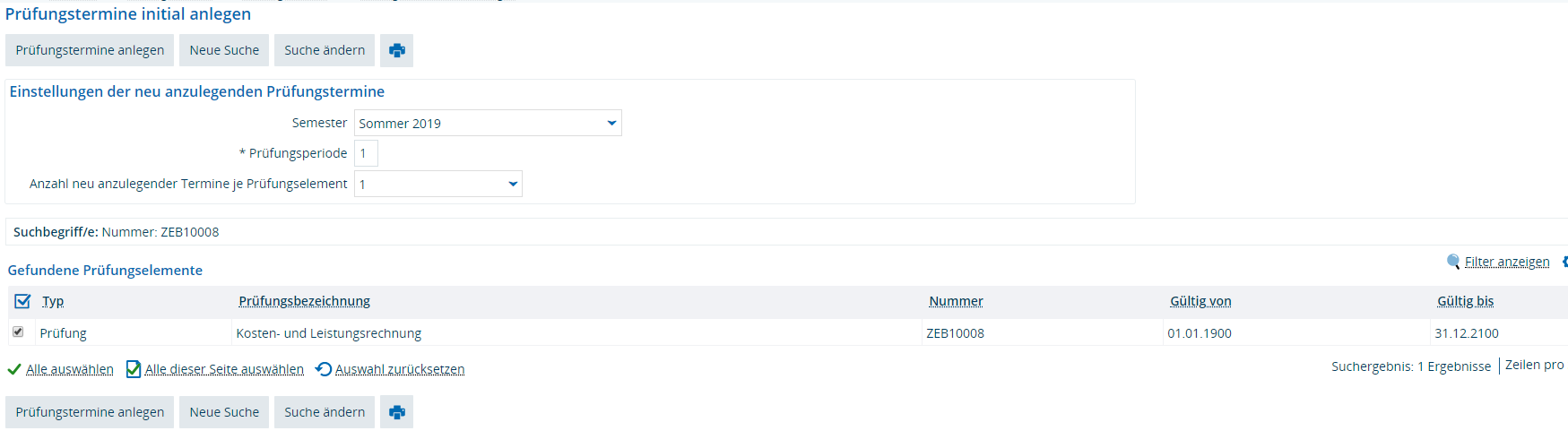 Sollten die Organisationssätze bereits bestehen bzw. aus einem vorherigen Semester kopiert worden sein, dann Lehrorganisation  Prüfungstermine  Prüfungstermine bearbeiten  nach der Prüfungsnummer suchen  bearbeiten  Organisationssatz kann angelegt werden und die Anmelde- sowie Rücktrittsfrist kann eingetragen werden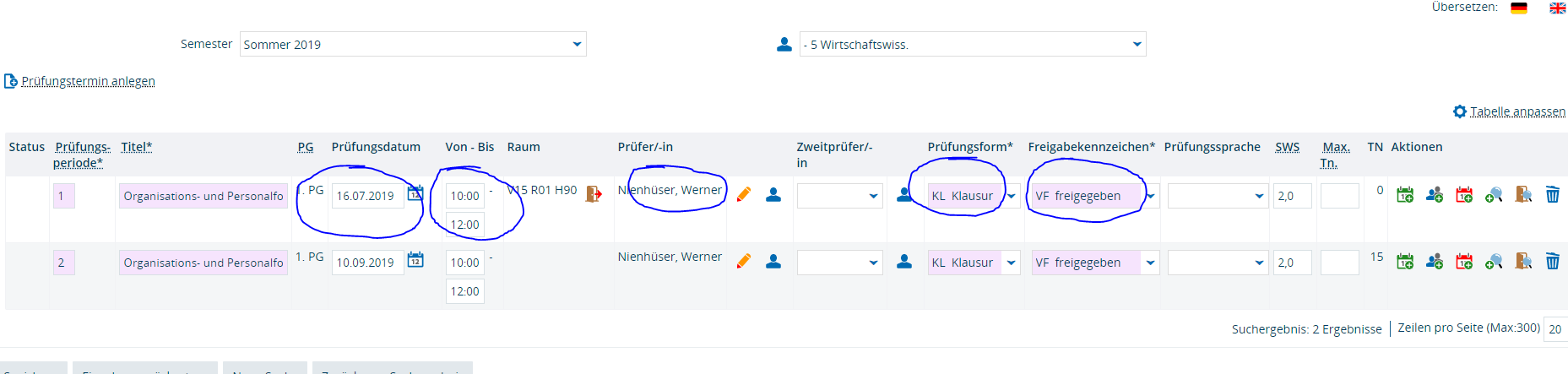 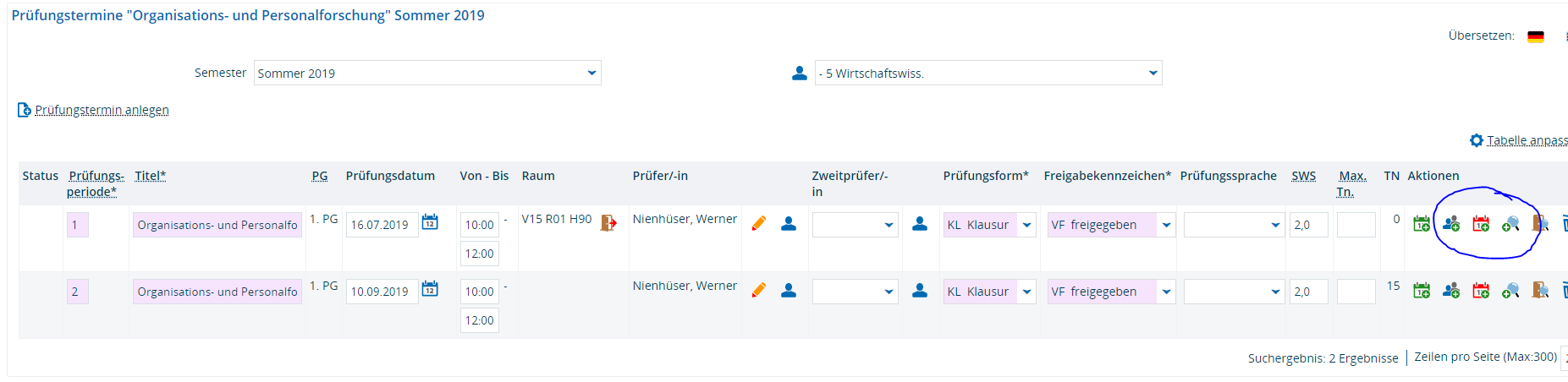 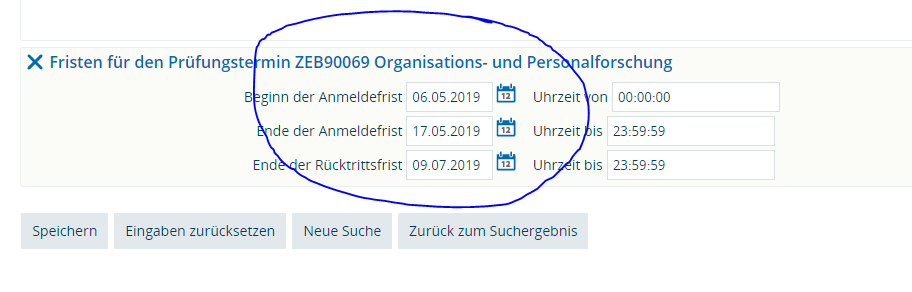 Wenn alle wichtigen Daten im Organisationssatz hinterlegt wurden, kann der Organisationssatz über „Freigabekennzeichen“ freigegeben werden.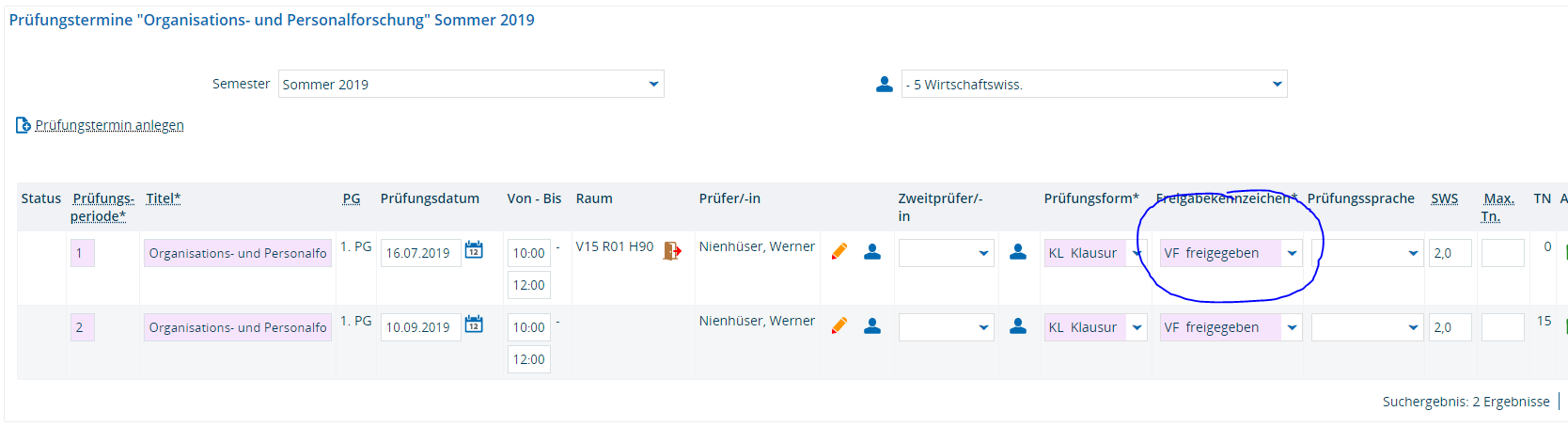 